                  ҠАРАР                                                                             РЕШЕНИЕ                                                                                                                      « 15 » июнь 2016 й.                         № 154                     « 15 » июня 2016 г.О проекте решения Совета сельского поселения  Тирлянский сельсовет муниципального района Белорецкий район Республики Башкортостан «О внесении изменений и дополнений в Устав сельского поселения Тирлянский сельсовет муниципального района Белорецкий район Республики Башкортостан»В соответствии с Федеральным законом «Об общих принципах организации местного самоуправления в Российской Федерации»Совет сельского поселения Тирлянский сельсовет муниципального района Белорецкий район Республики Башкортостан РЕШИЛ:Утвердить проект решения Совета сельского поселения Тирлянский сельсовет муниципального района Белорецкий район Республики Башкортостан «О внесении изменений и дополнений в Устав сельского поселения Тирлянский сельсовет муниципального района Белорецкий район Республики Башкортостан» (прилагается).Обнародовать проект решения Совета сельского поселения Тирлянский сельсовет муниципального района Белорецкий район Республики Башкортостан «О внесении изменений и дополнений в Устав сельского поселения Тирлянский сельсовет муниципального района Белорецкий район Республики Башкортостан» в здании Администрации сельского поселения  Тирлянский сельсовет муниципального района Белорецкий район Республики Башкортостан путем размещения на информационном стенде по адресу: 453530, Республика Башкортостан, Белорецкий район, с. Тирлянский . ул Первомайская,75.Контроль за исполнением настоящего решения возложить на постоянную комиссию по соблюдению Регламента Совета, по статусу и этике депутата.Глава сельского поселения:                                           Н.В. СевостьяновБАШҠОРТОСТАН РЕСПУБЛИКАЋЫБЕЛОРЕТ РАЙОНЫмуниципаль районЫНЫңТИрлэн АУЫЛ СОВЕТЫАУЫЛ БИЛәМәһЕСОВЕТЫ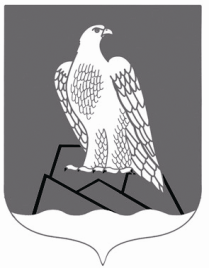 СОВЕТСЕЛЬСКОГО ПОСЕЛЕНИЯтирлянский СЕЛЬСОВЕТ Муниципального района Белорецкий район РЕСПУБЛИКИ БАШКОРТОСТАН